Организация образовательного процесса с применением электронного обучения и               дистанционных образовательных технологий.Актуальность темы данной работы заключается в том, что современная образовательная деятельность определяет цели и основные задачи модернизации образования, среди которых главной является обеспечение современного качества образования на основе сохранения его фундаментальности и соответствия актуальным и перспективным потребностям личности, общества и государства. Обновление образовательной деятельности, достижение нового качества образования связывают с информатизацией образования, оптимизацией методов обучения, активным использованием технологий открытого образования. При этом основная роль отводится общеобразовательной школе, модернизация которой предполагает ориентацию образования не только на усвоение обучающимся определенной суммы знаний, но и на развитие его личности, его познавательных и созидательных способностей. Однако решение задач в этом направлении сталкивается с определенными трудностями, связанными с множеством причин. Современные информационные технологии не всегда органично вписываются в традиционный учебный процесс школы . Чем полнее информация, которой человек сможет овладеть, тем в более выгодном положении по сравнению со своими коллегами по работе или учебе он окажется. Расширить разные способы общения людей позволяют дистанционные технологии. Перед системой образования встает глобальная проблема — своевременно подготовить людей к новым условиям жизни и профессиональной деятельности в высокоавтоматизированной информационной среде обитания. Она должна обеспечить формирование у людей новых знаний, умений, которые им потребуются в новой информационной среде обитания, а также нового, целостного миропонимания и информационного мировоззрения. В настоящее время в систему образования активно внедряются дистанционные образовательные технологии.Нельзя сказать, что дистанционное обучение — это новое явление в образовании. Уже много лет широко распространено заочное обучение, давно обучает нас и верный друг — телевидение. Но на заре 21 века — века информационных технологий — с появлением сети Интернет дистанционное обучение выходит на качественно новый уровень. Теперь появилась возможность реализовать основные принципы современного образования, определенные ЮНЕСКО: «образование для всех» и «обучение в течение всей жизни». Дистанционное обучение – более широкое понятие, включающее в себя различные формы и виды. Основное отличие – обучение на «дистанции». Однако именно этот показатель при электронном обучении не слишком важен. Можно учиться электронным способом и в классе, под руководством инструктора.Дистанционное обучение - это новая ступень заочного обучения, на которой обеспечивается применение информационных технологий, основанных на использовании персональных компьютеров, видео - и аудио-, космической и оптоволоконной техники.Дистанционное обучение - систематическое целенаправленное обучение, которое осуществляется на некотором расстоянии от места расположения преподавателя. При этом процессы преподавания и обучения разделены не только в пространстве, но и во времени.Дистанционное обучение - тип обучения, основанный на образовательном взаимодействии удаленных друг от друга педагогов и учащихся, реализующемся с помощью телекоммуникационных технологий и ресурсов сети Интернет. Для дистанционного обучения характерны все присущие учебному процессу компоненты системы обучения: смысл, цели, содержание, организационные формы, средства обучения, система контроля и оценки результатов.Зачастую «электронное обучение» и «дистанционные образовательные технологии» воспринимаются как синонимы и взаимозаменяемые категории. У этих понятий действительно много общего, но есть и существенные различия.     Четкое понимание сущности и различий терминов «электронное обучение» и «дистанционное обучение» в академической среде, их адекватное использование является ключом к обеспечению надежной связи и взаимопонимания между потребителями и поставщиками образовательных услуг.     Взаимодействие между обучающимися и педагогическими работниками с применением электронных образовательных ресурсов, содержащихся в какой-либо системе электронного дистанционного обучения (базе данных) – это и есть электронное обучение, а проведение уроков на расстоянии без использования виртуальных обучающих сред – это обучение с применением дистанционных образовательных технологий. В этом их отличие.В законе «Об образовании в РФ» электронное обучение определяется как организация образовательной деятельности с применением содержащейся в базах данных и используемой при реализации образовательных программ информации.Электронное обучение не требует взаимодействия  ученика и учителя.Электронное обучение подразумевает использование информации, содержащейся в базах данных, а также применение информационных технологий и сетей для ее обработки и передачи между учениками и учителями.     Понятие электронного обучения появилось в 1980-х годах.  В определении данного термина упор делается на средства (инструменты) обучения, при этом обучаемый и преподаватель могут находиться как в образовательном учреждении, так и в разных местах, а сам процесс обучения может осуществляться как в синхронном (on-line), так и асинхронном (off-line) режимах.      Говоря об электронном образовании, необходимо прежде всего выяснить, а что же из себя представляет электронное образование.Электронное образование представляет собой систему обучения с помощью различных электронных и информационных технологий. К нему можно отнести следующие моменты:Работу с любой электронной информацией с помощью компьютера, мобильного телефона, телевизора, DVD-проигрывателя и других устройств;     Современный этап развития образования связан широким использованием современных информационно-коммуникационных технологий (ИКТ) и возможностей, предоставляемых сетью Интернет. Образовательные интернет-ресурсы сегодня являются неотъемлемой частью образовательного процесса и могут использоваться для достижения самых разных целей обучения. Грамотное использование возможностей современных информационных интернет-ресурсов в начальной школе способствует развитию навыков самообразования и самоконтроля, повышению уровня комфортности обучения, познавательной активности и инициативности младших школьников, формированию информационно-коммуникационной компетентности, созданию ситуации успеха, повышению мотивации и уверенности в себе, развитию познавательного интереса и, как следствие, повышению качества знаний учащихся.В сети Интернет представлено великое множество образовательных интернет-ресурсов. Например - это ЯКласс. Открытый в 2013 году, этот сервис сегодня содержит более 6 млн. вариантов задач по 9 школьным дисциплинам, что дает право утверждать: ЯКласс – самый крупный в мире задачник в Интернете.Учи.руВеб-ресурс Учи.ру рассчитан на учащихся начальной школы, Данный проект содержит весь курс начальной школы, разбитый на связанные между собой разделы. Решая задания, ребенок постепенно переходит на более сложные темы, формируя таким образом свою базу знаний.Сайт  Учи.ру — это онлайн-платформа, где ученики из всех регионов России изучают школьные предметы в интерактивной форме. Они здесь найдут много интересных заданий по математике и окружающему миру, русскому и английскому языкам. А математикой на Учи.ру можно заниматься и дальше — вплоть до 9 класса. Все задания соответствуют школьной программе. Удобный интерфейс, увлекательные задания, игры, мультфильмы — и вот уже дистанционное обучение нравится детям, родителям и учителям.Учи.ру — это cистема адаптивного интерактивного образования, полностью соответствующая ФГОС и значительно усиливающая классическое школьное образование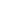 Образовательная платформа Учи.ру прошла научную и педагогическую экспертизу РАН, которая установила полное соответствие наших образовательных курсов федеральному государственному образовательному стандарту(ФГОС) и примерной основной образовательной программе(ПООП).  Кроме заданий, которые помогают освоить школьную программу, на платформе Учи.ру проходят и олимпиады:по математике («Плюс», «Заврики», «BRICSMATH»)межпредметная «Дино-олимпиада» с заданиями по математике, русскому языку и окружающему миру«Русский с Пушкиным»«Юный предприниматель» «Российская электронная школа» – это интерактивные уроки по всему школьному курсу с 1 по 11 класс от лучших учителей страны, созданные для того, чтобы у каждого ребёнка была возможность получить бесплатное качественное общее образование. Интерактивные уроки «Российской электронной школы» строятся на основе специально разработанных авторских программ, успешно прошедших независимую экспертизу. Эти уроки полностью соответствуют федеральным государственным образовательным стандартам (ФГОС) и примерной основной образовательной программе общего образования. Уроки «Российской электронной школы» – это выверенная последовательность подачи дидактического материала на протяжении всего периода обучения, преемственность в изложении тем, формирование связей между предметами. «Яндекс. Учебник»-  это бесплатный образовательный сервис для учителей начальных классов и их учащихся. Сегодня прогресс в области компьютерных технологий очевиден. Техника даёт ощутимые преимущества при её  грамотном использовании на уроках. Сейчас уже невозможно представить школу будущего без Интернета. Как учителю, так и ученику важно найти тот сетевой ресурс, который будет способствовать более прочному усвоению учебного материала. Яндекс. Учебник- качественный образовательный продукт. Он объединяет методику преподавания и современные технологии. Яндекс .Учебник помогает в работе учителям, облегчая их труд, упрощает взаимодействие с учениками и их родителями и ,самое главное, раскрывает потенциал каждого ребёнка. В «Яндекс. Учебнике» собрано более 12 тысяч заданий по русскому языку и математике для учеников начальных классов.Издательство «Просвещение» - организован бесплатный доступ к электронным версиям учебно-методических комплексов, входящих в Федеральный перечень. Доступ будет распространяться как на учебник, так и специальные тренажёры для отработки и закрепления полученных знаний. При этом для работы с учебниками не потребуется подключения к интернету.     В результате, можно сделать вывод, что учащиеся готовы к дистанционному обучению ( трудности у учащихся 1 – 2 классов), если обучение будет строиться на принципах гуманности, здоровьесбережения, мобильности и интерактивности.  За дистанционным обучением будущее.                                                         Дементьева Светлана Николаевна